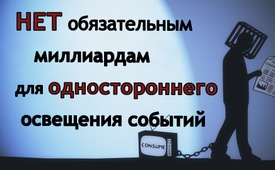 НЕТ обязательным миллиардам для одностороннего освещения событий.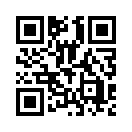 Особенность Kla.TV в том, что все его 213 модераторов (а также 670 техников, коучи, музыканты ...) уже много лет работают для своей аудитории на добровольной основе. Все за свой счет! Как это возможно? Их цель - открыть глаза народам на то, кто именно стоит за средствами массовой информации, которые финансируются за счет обязательных сборов. Конец принудительным миллиардам для одностороннего освещения событий!В настоящее время в Kla.TV работает 165 кино- и звукозаписывающих студий на 42 языках мира с общей аудиторией из 212 стран (по состоянию на январь 2018 года). Особенность Kla.TV в том, что все его 213 докладчиков и модераторов уже много лет работают для своей аудитории на добровольной основе! Также 670 техников, 194 коуча и визажисты делают то же самое. Кроме того, есть еще 400 человек, которые ежедневно обрабатывают поступающие на Klagemauer.TV жалобы. Эти команды Kla.TV за последние пять с половиной лет выпустили более 8700 профессиональных передач, все за свой счет. Как это возможно? Ответ: потому что они все еще и много работают, каждый по своей профессии, и сами зарабатывают необходимые для этого деньги. Многие из них работают неполный рабочий день, чтобы больше времени инвестировать в продукцию Kla.TV. Другие добровольно делают передачи в своё свободное время. Для этого они постоянно отказываются от походов на вечеринки, экскурсии, от роскоши, увлечений и других благ. Однако, как раз это делает сотрудников Kla.TV полностью независимыми от любых манипулирующих спонсоров или закулисных руководителей. Они полностью свободны и независимы политически, экономически, религиозно и т.д. Их единственная награда заключается в распространении их тщательно разработанных программ. 
И вот как их усилия были вознаграждены: если в июле 2012 года, в год своего основания, на www.kla.tv были отмечены лишь жалкие 1757 посещений, то к настоящему времени количество регулярных просмотров увеличилось до 9 миллионов. Но на самом деле их гораздо больше. В 2017 году Klagemauer.TV был награжден уже более чем 332 миллионами посещений на собственном канале. Их несравнимо больше вместе с теми, кто интегрирует kla.tv на свои порталы, от YouTube до кабельного телевидения. Все эти сотрудники, ориентированные на народ, тем самым доказывают, что можно легко финансировать профессиональную работу средств массовой информации из собственного кармана. «О, я этого вообще не знал, я слышу об этом здесь впервые!» Видите, так односторонне вы информированы вашими СМИ, которые финансируются принудительно. И подобных сообщений, о которых умалчивают, множество. «Но почему Klagemauer.TV должны делать всё это для нас бесплатно?» Здесь мы подходим к ключевому моменту. Единственный ответ: чтобы открыть глаза народам Европы на то, кто же на самом деле стоит за всеми этими СМИ, которые финансируются посредством обязательных сборов и взносов. 
Kla.TV ‒ это исключительно сигнал тревоги, призыв к народам. Все сотрудники Kla.TV работают с гражданским мужеством, потому что сопротивление стало долгом. В тысячах передач обнародована невероятная медиа-ложь, которая ставит под угрозу мир во всем мире. Последним примером является возобновленная лживая пропаганда ZDF против Ирана. ZDF: «Общенациональные протесты: правительство Ирана хочет расправиться с протестующими. Двое людей погибли». Модератор: «Через два дня ZDF пришлось отказаться от своих слов, потому что показанный материал был заснят в 2009 году». // Исполнительный директор организации Хьюман Райтс Вотч - Кеннет Рот также распространил свою ложь против Ирана через главные СМИ. 31 декабря 2017 года он утверждал, что демонстранты были заинтересованы отставкой духовного лидера Аятолла Хамейни и при этом нагло использовал фотографии демонстрации ЗА духовного лидера. С целью разжечь войну для обвинения Ирана недавно повторно было использовано видео 2011 года из Бахрейна ложно утверждая, что это был массовый протест Ирана против своего правительства. Такая ложь средств массовой информации распространяется в сети за ночь миллионы раз, как чума. Kla.TV выступает за мир во всем мире, обнажая медиа-ложь и лживые СМИ.
Kla.tv - другие новости. Свободно - независимо - без цензуры.
Изучите наши программы и узнайте, как все наше так называемое медиа-разнообразие задавлено господством трех информационных агентств. Но даже эти 3 оставшиеся крупные агентства вынуждены подчиняться политически и экономически корректной линии. Подлинным товарным знаком так называемых качественных СМИ являются исключительно их политические и экономические интересы. Ради эгоистических интересов они жертвуют любой насущной потребностью народа. И за такое одностороннее информационное качество граждане Швейцарии платят ежегодные и принудительные Billag-сборы в размере 1,3 миллиарда.
165 студий Kla.TV делают сравнительно больше, чем принудительно финансируемые средства массовой информации и делают это по нулевому тарифу, так сказать, без 1,3 миллиарда швейцарских франков или 8,1 миллиарда евро ежегодного принудительного финансирования. Вы хотя бы представляете сколько это вообще - 1,3 миллиарда франков? Вы могли бы тратить 100 000 франков каждый день и это на протяжении 36 лет! Гражданин Германии мог бы тратить 100 000 евро каждый день в течение 222 лет вместо ежегодных взносов GEZ!
НЕТ обязательным миллиардам для одностороннего освещения событий.от LS.Источники:https://www.boerse-online.de/nachrichten/aktien/Zehntausende-gehen-fuer-iranische-Fuehrung-auf-die-Strasse-1012523772

https://deutsch.rt.com/der-nahe-osten/63111-mainstream-medien-fake-news-iran-proteste-regime-change/

https://deutsch.rt.com/programme/echokammer/63171-echokammer-3-iran-proteste-im/

https://www.youtube.com/watch?time_continue=6&v=Tu5qvfX3tzQМожет быть вас тоже интересует:#Billag-ru - www.kla.tv/Billag-ru

#Iran - www.kla.tv/Iran-ruKla.TV – Другие новости ... свободные – независимые – без цензуры ...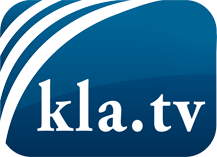 О чем СМИ не должны молчать ...Мало слышанное от народа, для народа...регулярные новости на www.kla.tv/ruОставайтесь с нами!Бесплатную рассылку новостей по электронной почте
Вы можете получить по ссылке www.kla.tv/abo-ruИнструкция по безопасности:Несогласные голоса, к сожалению, все снова подвергаются цензуре и подавлению. До тех пор, пока мы не будем сообщать в соответствии с интересами и идеологией системной прессы, мы всегда должны ожидать, что будут искать предлоги, чтобы заблокировать или навредить Kla.TV.Поэтому объединитесь сегодня в сеть независимо от интернета!
Нажмите здесь: www.kla.tv/vernetzung&lang=ruЛицензия:    Creative Commons License с указанием названия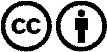 Распространение и переработка желательно с указанием названия! При этом материал не может быть представлен вне контекста. Учреждения, финансируемые за счет государственных средств, не могут пользоваться ими без консультации. Нарушения могут преследоваться по закону.